Puckett Child and Family Therapy in conjunction with Shattuck Wellness and Behavioral Health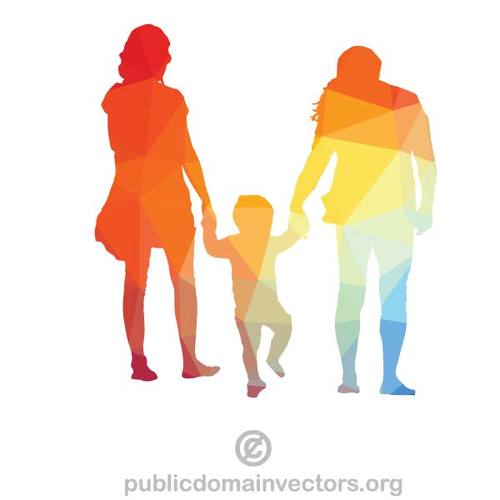 Raising Our Kids in a Complicated World.How do we do it?Come hear Suzanne Puckett, Child and Family Therapist and Licensed Professional Counselor. She will cover topics such as:	Top 10 skills middle school students need to thrive and how parents can help.The myths of the adolescent brainReducing anxiety; Relaxation and Mindfulness techniques. 	Mental and emotional health for ourselves and our children.	Bully proofing your child.	Tips for communicating to reduce conflict with our children.  Leader: 	Suzanne Puckett, M.A.Ed., L.P.C, AutPlay® certified, Certified School CounselorLocation: 	TBADates: 		TBA Fee: 		FreeTo Register:	Please complete the online survey   bit.ly/2P6pIS1 or Email: spuckett@childandfamilytherapy.orgVisit: 		https://www.puckettchildandfamilytherapy.org/ to learn more about the practice and the group leader.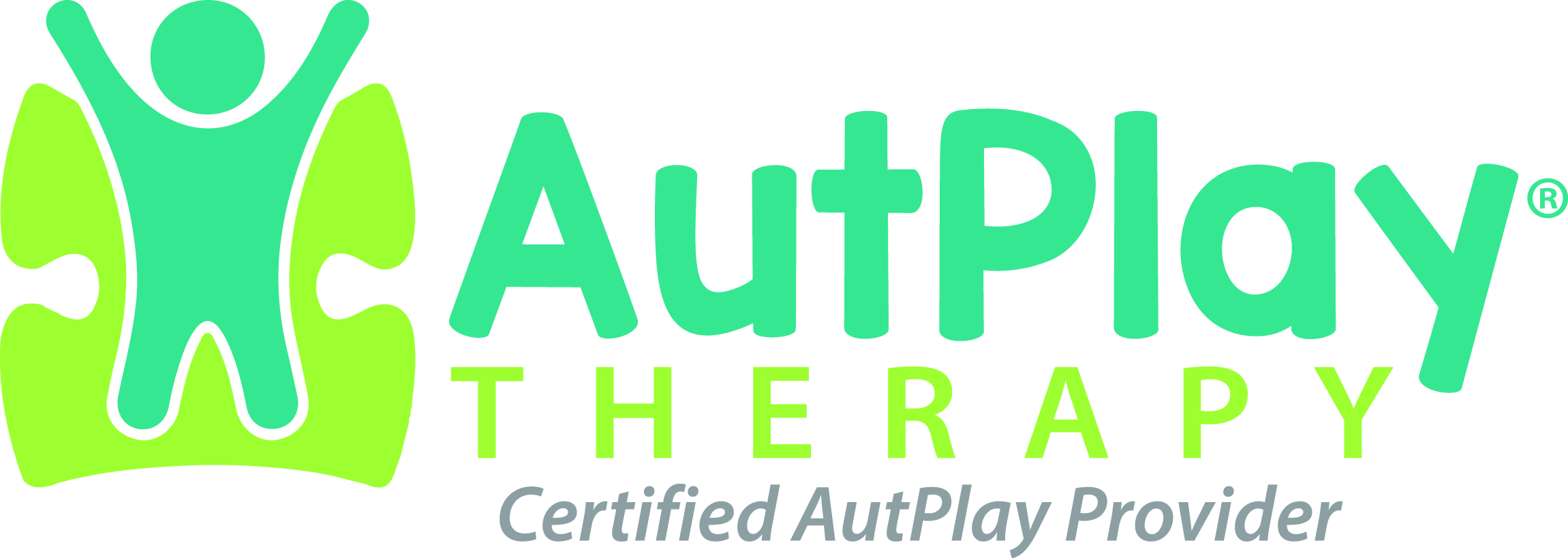 